Пояснительная записка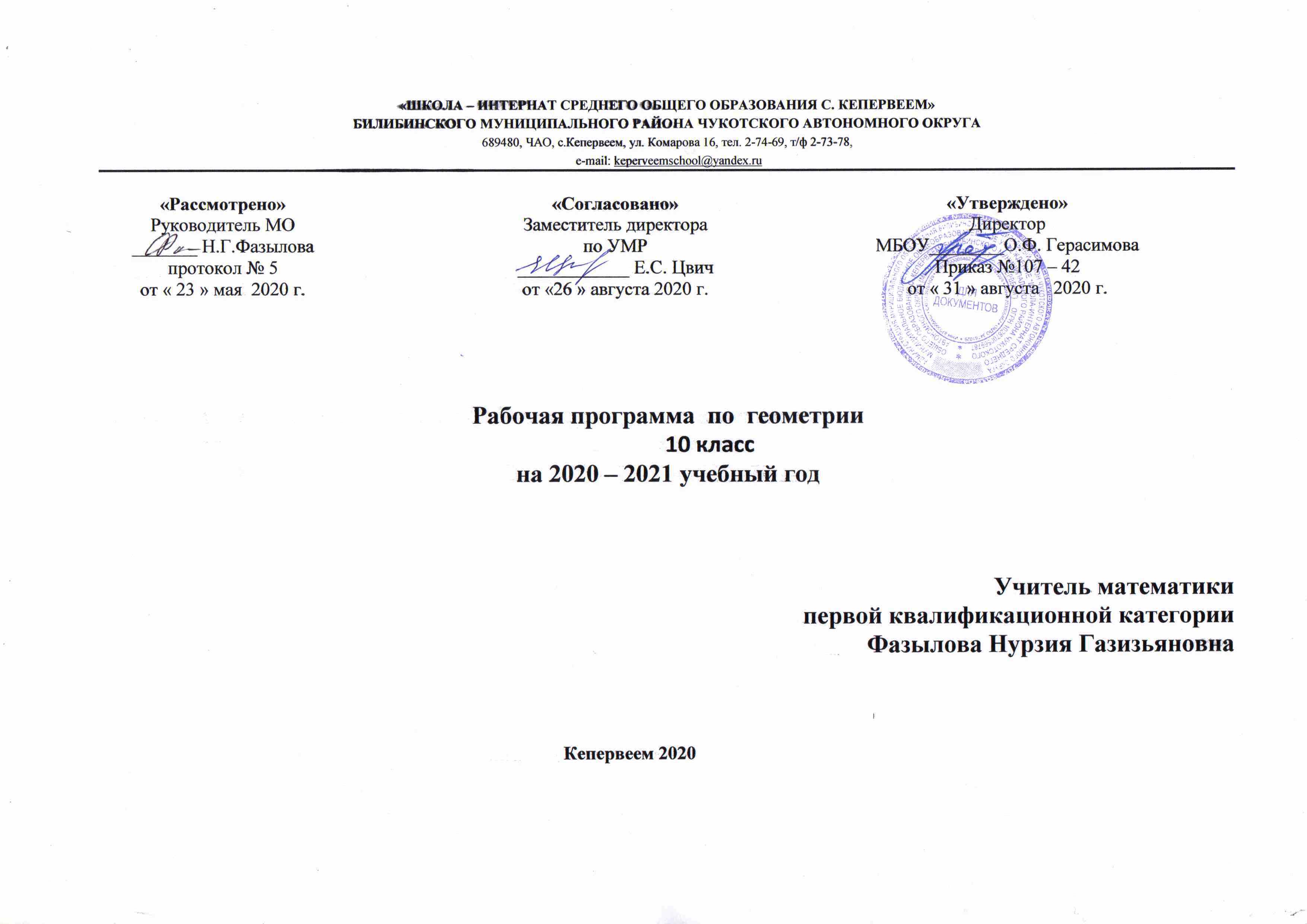  Адаптированная рабочая программа составлена на основе: Закон ФЗ №273 от 29.12.2012 «Об образовании в Российской Федерации»;Приказ Министерства образования и науки РФ от 17.12.2010 «Об утверждении и введении в действие Федерального Государственного стандарта основного общего образования (с изменениями в ред. приказов Минобрнауки России от 29.12.2014 № 1644)»Приказ Министерства образования и науки РФ №253 от 31.03.2014г «Об утверждении Федерального перечня учебников, рекомендованных (допущенных) к использованию в образовательном процессе в образовательных учреждениях, реализующих образовательные программы общего образования и имеющих государственную аккредитацию образовательных программ начального общего, основного общего, среднего общего образования» (с изменениями).федерального базисного учебного плана;  регионального учебного плана;        ООП ООО  МБОУ «Школы – интернат с. Кепервеем»;Учебного  плана МБОУ «Школы – интернат с. Кепервеем»  на 2020 - 2021 учебный год;Годового календарного графика МБОУ «Школы – интернат с. Кепервеем» на 2020 - 2021 учебный год;Программы формирования  социально –экономических  учебных действий;Положения о рабочей программе учебных курсов, предметов, дисциплин (модулей), утвержденных  педсоветом МБОУ «Школы –      интернат с. Кепервеем»;    	Списка учебников ОО, соответствующий Федеральному перечню учебников, утвержденных, рекомендованных (допущенных) к использованию в образовательном процессе в образовательных организациях на 2020 – 2021 учебный год, реализующих программы общего образованияДля реализации программы используется: Учебник Геометрия. 10-11 классы : учеб. Для общеобразовательных организаций: базовый .Уровни / [Л.С. Атанасян, В.Ф.Бутузов, С.Б.Кадомцев и др.]. – 5-е изд. –  М.: Просвещение, 2019. – 287 с.: ил. – (МГУ – школе). В рабочей программе учтен национально-региональный компонент, который предусматривает знакомство учащихся с математической культурой народов  севера обозначение чисел, способы счёта, счётные инструменты и составляет 10% учебного времени.Примерная программа рассчитана на 1 учебный год, конкретизирует содержание предметных тем образовательного стандарта и даёт примерное распределение учебных часов по разделам курса.Цели и задачи курсаОбучение математике в основной школе направлено на достижение следующих целей и задач:в направлении личностного развития:Развитие логического и критического мышления, культуры речи, способности к умственному эксперименту;Формирование у учащихся интеллектуальной честности и объективности, способности к преодолению мыслительных стереотипов, вытекающих из обыденного опыта;Воспитание качеств личности, обеспечивающих социальную мобильность, способность принимать самостоятельные решения;Формирование качеств мышления, необходимых для адаптации в современном информационном обществе;Развитие интереса к математическому творчеству и математических способностей.В метапредметном направлении.Формирование представлений о математике как части общечеловеческой культуры, о значимости математики в развитии цивилизации и современного общества;Развитие представлений о математике как форме описания и методе познания действительности, создание условий для приобретения первоначального опыта математического моделирования;Формирование общих способов интеллектуальной деятельности, характерных для математики и являющихся основой для различных сфер человеческой деятельности.В предметном направлении:Овладение математическими знаниями и умениями, необходимыми для продолжения обучения в старшей школе или иных общеобразовательных учреждениях, изучения смежных дисциплин, применения в повседневной жизни;Создание фундамента для развития математических способностей и механизмов мышления, формируемых математической деятельностью;Овладение математическими знаниями и умениями, необходимыми в повседневной жизни, для изучения школьных естественнонаучных дисциплин на базовом уровне, для получения образования в областях, не требующих углубленной математической подготовкиОбщая характеристика учебного предмета.Курс геометрии 10 класса включает следующие разделы: параллельность прямых и плоскостей, перпендикулярность прямых и плоскостей, многогранники, которые изучаются блоками. В соответствии с этим составлено тематическое планирование. В своей совокупности они отражают богатый опыт обучения математике в нашей стране, учитывают современные тенденции отечественной и зарубежной школы и позволяют реализовать поставленные перед школьным образованием цели на информационно емком и практически значимом материале. Эти содержательные компоненты, развиваясь на протяжении всех лет обучения, естественным образом переплетаются и взаимодействуют в учебных курсах.Арифметика призвана способствовать приобретению практических навыков, необходимых для повседневной жизни. Она служит базой для всего дальнейшего изучения математики, способствует логическому развитию и формированию умения пользоваться алгоритмами.Геометрия — один из важнейших компонентов математического образования, необходимый для приобретения конкретных знаний о пространстве и практически значимых умений, формирования языка описания объектов окружающего мира, для развития пространственного воображения и интуиции, математической культуры, для эстетического воспитания обучающихся. Изучение геометрии вносит вклад в развитие логического мышления, в формирование понятия доказательства.Таким образом, в ходе освоения содержания курса, учащиеся получают возможность:развить пространственные представления и изобразительные умения, освоить основные факты и методы планиметрии, познакомиться с простейшими пространственными телами и их свойствами;развить логическое мышление и речь – умения логически обосновывать суждения, проводить несложные систематизации, приводить примеры и контрпримеры, использовать различные языки математики (словесный, символический, графический) для иллюстрации, интерпретации, аргументации и доказательства;сформировать представления об изучаемых понятиях и методах как важнейших средствах математического моделирования реальных процессов и явлений.Курс геометрии 9 класса направлен на развитие у учащихся пространственного воображения и логического мышления путем систематического изучения свойств геометрических фигур и применение этих свойств при решении задач вычислительного и конструктивного характера.Структура курсаРаздел «Параллельность прямых и плоскостей» даёт возможность повторить уже пройденный материал и раскрывает новую информацию о взаимном расположении прямых в пространстве, содержит информацию об свойствах параллельных плоскостей, подробнее знакомит с тетраэдром и параллелепипедом, раскрывает их практическую значимость для решения задач.Раздел «Перпендикулярность прямых и плоскостей» посвящён решению задач с применением признаков перпендикулярности прямой и плоскости, раскрытию новых аспектов при изучении перпендикуляра и наклонной, угла между прямой и плоскостью., введению новых понятий – двугранный угол, трёхгранный угол, многогранный угол.Раздел «Многогранники» позволяет учащимся узнать понятие многогранника, познакомиться с теоремой Эйлера, подробнее изучить понятие – геометрическое тело, научиться решать задачи, в которых встречается призма, пирамида, правильная пирамида, усечённая пирамида.Описание места учебного предмета в учебном планеСогласно Федеральному базисному учебному плану для образовательных учреждений Российской Федерации на изучение геометрии в 10 классе отводится 2 часа в неделю, общий объем 70 часов.Учебная нагрузка 2 часа в неделюОписание ценностных ориентиров содержания учебного предметаИсторически сложились две стороны назначения математического образования: практическая, связанная с созданием и применением инструментария, необходимого человеку в его продуктивной деятельности, и духовная, связанная с мышлением человека, с овладением определенным методом познания и преобразования мира математическим методом.Без базовой математической подготовки невозможна постановка образования современного человека.В школе математика служит опорным предметом для изучения смежных дисциплин.В послешкольной жизни реальной необходимостью в наши дни становится непрерывное образование, что требует полноценной базовой общеобразовательной подготовки, в том числе и математической. И, наконец, всё больше специальностей, требующих высокого уровня образования, связано с непосредственным применением математики (экономика, бизнес, финансы, физика, химия, техника, информатика, биология, психология и др.).Для жизни в современном обществе важным является формирование математического стиля мышления, проявляющегося в определенных умственных навыках. В процессе математической деятельности в арсенал приемов и методов человеческого мышления естественным образом включаются индукция и дедукция, обобщение и конкретизация, анализ и синтез, классификация и систематизация, абстрагирование и аналогия. Объекты математических умозаключений и правила их конструирования вскрывают механизм логических построений, вырабатывают умение формулировать, обосновывать и доказывать суждения, тем самым развивая логическое мышление.Использование в математике на ряду с естественным нескольких математических языков дает возможность развивать у учащихся точную, экономную, информативную речь, умение отбирать наиболее подходящие языковые (в частности, символические и графические) средства.Математическое образование вносит свой вклад в формирование общей культуры человека. Необходимым компонентом общей культуры в её современном толковании является общее знакомство с методами познания действительности.Изучение математики способствует эстетическому воспитанию человека, пониманию красоты и изящества математических рассуждений, восприятию геометрических форм, усвоению идеи симметрии.История развития математического знания дает возможность пополнить запас историко-научных знаний школьников, сформировать у них представление о математике как части общечеловеческой культуры.Результаты освоения учебного предметаИзучение геометрии в основной школе дает возможность учащимся достичь следующих результатов развития:в личностном направлении:ориентация на достижение личного счастья, реализацию позитивных жизненных перспектив, инициативность, креативность, готовность и способность к личному самоопределению, способность ставить цели и строить жизненные планы;готовность и способность к отстаиванию личного достоинства, собственного мнения, готовность и способность вырабатывать собственную позицию по отношению к общественно-политическим событиям прошлого и настоящего на основе сознания, и осмысления истории духовных ценностей и достижений нашей страны;мировоззрение, соответствующее современному уровню развития науки и общественной практики, основанное на диалоге культур, а также различных форм общественного сознания, осознание своего места в поликультурном мире;развитие компетенции сотрудничества со сверстниками, детьми младшего возраста, взрослыми в образовательной, общественно полезной, учебно-исследовательской и других видах деятельности.в метапредметном направлении:умение видеть математическую задачу в контексте проблемной ситуации в других дисциплинах, в окружающей жизни;умение находить в различных источниках информацию, необходимую для решения математических проблем, и представлять её в понятной форме; принимать решение в условиях неполной и избыточной, точной и вероятностной информации;умение понимать и использовать математические средства наглядности (рисунки, чертежи, схемы и др.) для иллюстрации, интерпретации, аргументации;умение выдвигать гипотезы при решении учебных задач и понимать необходимость их проверки;умение применять индуктивные и дедуктивные способы рассуждений, видеть различные стратегии решения задач;понимание сущности алгоритмических предписаний и умение действовать в соответствии с предложенным алгоритмом;умение самостоятельно ставить цели, выбирать и создавать алгоритмы для решения учебных математических проблем;умение планировать и осуществлять деятельность, направленную на решение задач исследовательского характера;первоначальные представления об идеях и о методах математики как универсальном языке науки и техники, о средстве моделирования явлений и процессов;в предметном направлении:предметным результатом изучения курса является сформированность следующих умений:оперировать на базовом уровне понятиями: точка, прямая, плоскость в пространстве, параллельность и перпендикулярность прямых и плоскостей;распознавать основные виды многогранников (призма, пирамида, прямоугольный параллелепипед, куб);изображать изучаемые фигуры от руки и с применением простых чертёжных инструментов;в простейших случаях строить сечения и развёртки пространственных тел;решать геометрические задачи, опираясь на изучение свойства фигур и отношений между ними, применяя дополнительные построения, алгебраический и тригонометрический аппарат, правила симметрии;проводить доказательные рассуждения при решении задач, используя известные теоремы, обнаруживая возможности для их использования;решать простейшие планиметрические задачи в пространстве.Содержание учебного предметаОтбор содержания обучения осуществляется на основе следующих дидактических принципов: систематизация знаний, полученных учащимися в начальной школе; соответствие обязательному минимуму содержания образования в основной школе; усиление общекультурной направленности материала; учёт психолого-педагогических особенностей, актуальных для этого возрастного периода; создание условий для понимания и осознания воспринимаемого материала. В предлагаемом курсе математики выделяются несколько разделов.Введение (5 ч)Представление раздела геометрии – стереометрии. Основные понятия стереометрии. Аксиомы стереометрии и их следствия. Понятия: геометрические тела и их поверхности, многогранники.Цель: повторение и систематизация материала, пройденного в 9 классе.Параллельность прямых и плоскостей (19 ч)Пересекающиеся, параллельные и скрещивающиеся прямые в пространстве. Классификация взаимного расположения двух прямых в пространстве. Признак скрещивающихся прямых. Параллельность прямой и плоскости в пространстве. Классификация взаимного расположения прямой и плоскости. Признак параллельности прямой и плоскости. Параллельность двух плоскостей. Классификация взаимного расположения двух плоскостей. Признак параллельности двух плоскостей. Признаки параллельности двух прямых в пространстве.Цель: знакомство со способами расположения прямых и плоскостей в пространстве, признаками параллельности прямой и плоскости, двух плоскостей; введение нового понятия – скрещивающиеся прямые.Перпендикулярность прямых и плоскостей (20 ч)Угол между прямыми в пространстве. Перпендикулярность прямых. Перпендикулярность прямой и плоскости. Признак перпендикулярности прямой и плоскости. Ортогональное проектирование. Перпендикуляр и наклонная. Угол между прямой и плоскостью. Двугранный угол. Линейный угол двугранного угла. Перпендикулярность плоскостей. Признак перпендикулярности двух плоскостей. Расстояние между точками, прямыми и плоскостями.Цель: Познакомить учащихся с новым понятием – двугранный угол, трёхгранный угол; расширение знаний о перпендикуляре и введение нового понятия – наклонная; знакомство с ортогональным проектированием.Многогранники (12 ч)Многогранные углы. Выпуклые многогранники и их свойства. Правильные многогранники. Цель: изучить и понять новые свойства многогранников, познакомиться с призмой, тетраэдром, конусом и усечённым конусом.Векторы в пространстве (6 ч)Понятие векторов. Равенство векторов. Сложение и вычитание векторов. Сумма нескольких векторов. Умножение вектора на число. Компланарные векторы. Правило параллелепипеда. Разложение вектора по трём некомпланарным векторам.Цели: Обобщение знании о векторах. Изучение действий над векторами в пространствеПовторение (6 ч).Цель: повторить материал, изученный в курсе геометрии 10 класса.Календарно-тематический план по геометрии 10 класса на 2020 – 2021уч. г. (адаптированный)ЧетвертьКоличество рабочих недельУчебная нагрузка18 недель16 часов28 недель16 часов310 недель20 часов49 недель18 часовгод34 недели70 часов№ урока в течение года№ урока в разделеРаздел, тема, урокОсновные понятия (ученик должен знать)Основные умения (ученик должен уметь)КонтрольВведение. Аксиомы стереометрии и их следствия- 5 чВведение. Аксиомы стереометрии и их следствия- 5 чВведение. Аксиомы стереометрии и их следствия- 5 чВведение. Аксиомы стереометрии и их следствия- 5 чВведение. Аксиомы стереометрии и их следствия- 5 чВведение. Аксиомы стереометрии и их следствия- 5 ч11Предмет стереометрии. Аксиомы стереометрииСодержание курса стереометрии. Аксиомы о взаимном расположении точек, прямых и плоскостей в пространстве.Показывать связь курса стереометрии с практической деятельностью людей. Применять аксиомы к решению задач.Опрос, групповой контроль.22Некоторые следствия из аксиомДоказательство некоторых следствий из аксиомПрименять аксиомы при решении задачОпрос33Решение задач на применение аксиом стереометрии и их следствийАксиомы стереометрии и их следствияПрименять аксиомы стереометрии и их следствия к решению задачСР, МД, взаимный и индивидуальный контроль.44Решение задач на применение аксиом стереометрии и их следствийАксиомы стереометрии и их следствияПрименять аксиомы стереометрии и их следствия к решению задачСР, МД, взаимный и индивидуальный контроль.55Решение задач на применение аксиом стереометрии и их следствий. Контрольная работа № 1 по теме «Аксиомы стереометрии» (20 мин)Аксиомы стереометрии и их следствияПрименять аксиомы стереометрии и их следствия к решению задачСР, МД, взаимный и индивидуальный контроль.Параллельность прямых и плоскостей- 19 чПараллельность прямых и плоскостей- 19 чПараллельность прямых и плоскостей- 19 чПараллельность прямых и плоскостей- 19 чПараллельность прямых и плоскостей- 19 чПараллельность прямых и плоскостей- 19 ч61Параллельные прямые в пространстве. Параллельность трех прямыхВзаимное расположение двух прямых в пространстве. Понятие параллельных и скрещивающихся прямых. Доказательство теорем о параллельности прямых и параллельности трех прямыхПрименять теоремы и понятия параллельных и скрещивающихся прямых к решению задачСР, индивидуальный контроль72Параллельные прямые в пространстве. Параллельность трех прямыхВзаимное расположение двух прямых в пространстве. Понятие параллельных и скрещивающихся прямых. Доказательство теорем о параллельности прямых и параллельности трех прямыхПрименять теоремы и понятия параллельных и скрещивающихся прямых к решению задачСР, индивидуальный контроль83Параллельность прямой и плоскостиПонятие параллельности прямой и плоскости. Взаимное расположение прямой и плоскости в пространстве. Доказательство признака параллельности прямой и плоскости в пространствеПрименять изученные теоремы при решении задачСР, индивидуальный контроль94Параллельность прямой и плоскостиПонятие параллельности прямой и плоскости. Взаимное расположение прямой и плоскости в пространстве. Доказательство признака параллельности прямой и плоскости в пространствеПрименять изученные теоремы при решении задачСР, индивидуальный контроль105Параллельность прямой и плоскостиПонятие параллельности прямой и плоскости. Взаимное расположение прямой и плоскости в пространстве. Доказательство признака параллельности прямой и плоскости в пространствеПрименять изученные теоремы при решении задачСР, индивидуальный контроль116Скрещивающиеся прямыеОпределение скрещивающихся прямых. Доказательство признака и свойства скрещивающихся прямыхИспользовать признак скрещивающихся прямых при решении задачСР, МД127Скрещивающиеся прямыеОпределение скрещивающихся прямых. Доказательство признака и свойства скрещивающихся прямыхИспользовать признак скрещивающихся прямых при решении задачСР, МД138Углы с сонаправленными сторонами. Угол между прямыми.Понятие сонаправленных лучей и углов с сонаправленными сторонами, понятие угла между пересекающимися прямыми и угла между скрещивающимися прямыми. Доказательство теоремы о равенстве углов с сонаправленными сторонамиНаходить угол между прямыми в пространствеСР, индивидуальный контроль149Углы с сонаправленными сторонами. Угол между прямымиПонятие сонаправленных лучей и углов с сонаправленными сторонами, понятие угла между пересекающимися прямыми и угла между скрещивающимися прямыми. Доказательство теоремы о равенстве углов с сонаправленными сторонамиНаходить угол между прямыми в пространствеСР, индивидуальный контроль1510Контрольная работа № 2 по теме «Взаимное расположение прямых, прямой и плоскости»Уметь применять теоретический материал при решении задачИндивидуальный контроль1611Параллельные плоскостиПонятие параллельных плоскостей. Доказательство признака параллельности двух плоскостейПрименять признак параллельности двух плоскостей при решении задачОбучающий тест. 1712Свойства параллельных плоскостейДоказательство свойств параллельных плоскостейПрименять свойства параллельных плоскостей при решении задачОпрос1813ТетраэдрПонятие тетраэдраРешать задачи, связанные с тетраэдромСР1914ПараллелепипедПонятие параллелепипеда. Свойства ребер, граней, диагоналей параллелепипедаРешать задачи на применение свойств параллелепипедаСР, взаимоконтроль2015Задачи на построение сеченийПонятия сечения и секущей плоскостиРешать задачи на построение сечений тетраэдра и параллелепипедаРабота в группах2116Задачи на построение сеченийПонятия сечения и секущей плоскостиРешать задачи на построение сечений тетраэдра и параллелепипедаРабота в группах2217Задачи на построение сеченийПонятия сечения и секущей плоскостиРешать задачи на построение сечений тетраэдра и параллелепипедаРабота в группах2318Контрольная работа № 3 по теме «Параллельность плоскостей»Уметь применять теоретический материал при решении задач.Индивидуальный контроль2419Зачет № 1 «Параллельность прямой и плоскости»Индивидуальный  контроль.Перпендикулярность прямых и плоскостей- 20 чПерпендикулярность прямых и плоскостей- 20 чПерпендикулярность прямых и плоскостей- 20 чПерпендикулярность прямых и плоскостей- 20 чПерпендикулярность прямых и плоскостей- 20 чПерпендикулярность прямых и плоскостей- 20 ч251Перпендикулярные прямые в пространстве. Параллельные прямые, перпендикулярные к плоскостиПонятие перпендикулярных прямых в пространстве. Определение перпендикулярности прямой к плоскости. Доказательство леммы о перпендикулярности двух прямых к третьей прямой и теорем.Применять изученные теоремы при решении задачПрактическая работа, взаимоконтроль262Перпендикулярные прямые в пространстве. Параллельные прямые, перпендикулярные к плоскостиПонятие перпендикулярных прямых в пространстве. Определение перпендикулярности прямой к плоскости. Доказательство леммы о перпендикулярности двух прямых к третьей прямой и теорем.Применять изученные теоремы при решении задачПрактическая работа, взаимоконтроль273Признак перпендикулярности прямой к плоскостиДоказательство признака перпендикулярности прямой к плоскостиРешать задачи на применение этого признакаОпрос284Признак перпендикулярности прямой к плоскости295Теорема о прямой, перпендикулярной к плоскостиДоказательство теоремы  существования и единственности прямой, перпендикулярной к данной плоскостиПрименять теорему при решении задачСР обучающего характера с проверкой на уроке.306Теорема о прямой, перпендикулярной к плоскостиДоказательство теоремы  существования и единственности прямой, перпендикулярной к данной плоскостиПрименять теорему при решении задачСР обучающего характера с проверкой на уроке.317Расстояние от точки до плоскостиПонятие расстояния от точки до плоскости; перпендикуляра к плоскости из точки; наклонной, проведенной из точки к плоскости; основания наклонной; проекции наклоннойРешать задачи на использование этих понятий СР, МД328Теорема о трех перпендикулярахДоказательство теоремы о трех перпендикулярахПрименять теорему при решении задачСР339Теорема о трех перпендикулярахДоказательство теоремы о трех перпендикулярахПрименять теорему при решении задачСР3410Угол между прямой и плоскостьюПонятие проекции точки на плоскость. Понятие прямоугольной проекции фигуры. Определение угла между прямой и плоскостьюРешать задачу на использование этих понятийОпрос3511Угол между прямой и плоскостьюПонятие проекции точки на плоскость. Понятие прямоугольной проекции фигуры. Определение угла между прямой и плоскостьюРешать задачу на использование этих понятийОпрос3612Угол между прямой и плоскостьюПонятие проекции точки на плоскость. Понятие прямоугольной проекции фигуры. Определение угла между прямой и плоскостьюРешать задачу на использование этих понятийОпрос3713Двугранный уголПонятие двугранного угла и его линейного углаОпределять градусную меру двугранного углаСР3814Признак перпендикулярности двух плоскостейПонятие угла между плоскостями. Определение перпендикулярных плоскостей. Доказательство признака перпендикулярности двух плоскостейНаходить угол между плоскостями, применять признак при решении задачСР, индивидуальный контроль3915Признак перпендикулярности двух плоскостейПонятие угла между плоскостями. Определение перпендикулярных плоскостей. Доказательство признака перпендикулярности двух плоскостейНаходить угол между плоскостями, применять признак при решении задачСР, индивидуальный контроль4016Прямоугольный параллелепипедПонятие прямоугольного параллелепипеда. Свойство граней, двугранных углов, диагоналей прямоугольного параллелепипедаРешать задачи на прямоугольный параллелепипедСР4117Прямоугольный параллелепипедПонятие прямоугольного параллелепипеда. Свойство граней, двугранных углов, диагоналей прямоугольного параллелепипедаРешать задачи на прямоугольный параллелепипедСР4218Прямоугольный параллелепипедПонятие прямоугольного параллелепипеда. Свойство граней, двугранных углов, диагоналей прямоугольного параллелепипедаРешать задачи на прямоугольный параллелепипедСР4319Контрольная работа № 4 по теме «Перпендикулярность прямых и плоскостей»Уметь применять теоретический материал при решении задач.Индивидуальный контроль4420Зачет № 2 «Перпендикулярность прямых и плоскостей»Индивидуальный  контроль.Многогранники- 12 чМногогранники- 12 чМногогранники- 12 чМногогранники- 12 чМногогранники- 12 чМногогранники- 12 ч451Понятие многогранникаПонятие многогранника, его элементов, выпуклого и невыпуклого многогранниковРешать задачи на применение этих понятийОбучающая СР462Призма. Площадь поверхностиОпределение призмы, ее элементов. Площадь полной поверхности призмы. Вывод формулы площади боковой поверхности прямой призмыРешать задачи на вычисление площадей полной и боковой поверхности призмы.Опрос, СР 473Призма. Площадь поверхностиОпределение призмы, ее элементов. Площадь полной поверхности призмы. Вывод формулы площади боковой поверхности прямой призмыРешать задачи на вычисление площадей полной и боковой поверхности призмы.Опрос, СР 484Призма. Площадь поверхностиОпределение призмы, ее элементов. Площадь полной поверхности призмы. Вывод формулы площади боковой поверхности прямой призмыРешать задачи на вычисление площадей полной и боковой поверхности призмы.Опрос, СР 495ПирамидаПонятие пирамиды, площади полной поверхности пирамидыРешать задачи, связанные с пирамидойОпрос506Правильная пирамидаПонятие правильной пирамиды. Доказательство теоремы о площади боковой поверхности правильной пирамидыРешать задачи, связанные с правильной пирамидойСР, индивидуальный и фронтальный контроль517Правильная пирамидаПонятие правильной пирамиды. Доказательство теоремы о площади боковой поверхности правильной пирамидыРешать задачи, связанные с правильной пирамидойСР, индивидуальный и фронтальный контроль528Усеченная пирамидаПонятие усеченной пирамиды, площадь боковой поверхности усеченной пирамидыРешать задачи на усеченную пирамидуСР, МД539Усеченная пирамидаПонятие усеченной пирамиды, площадь боковой поверхности усеченной пирамидыРешать задачи на усеченную пирамидуСР, МД5410Симметрия в пространстве. Понятие правильного многогранника. Элементы симметрии правильных многогранниковПонятие центральной, осевой симметрии; правильного многогранника, его элементов симметрииРешать задачи с правильными многогранникамиОбучающая СР.5511Контрольная работа № 5 по теме «Многогранники»Уметь применять теоретический материал при решении задач.Индивидуальный контроль5612Зачет № 3 «Многогранники»Индивидуальный  контроль.Векторы в пространстве- 8 чВекторы в пространстве- 8 чВекторы в пространстве- 8 чВекторы в пространстве- 8 чВекторы в пространстве- 8 чВекторы в пространстве- 8 ч571Понятие вектора. Равенство векторовОпределение вектора в пространстве и равенства векторовРешать задачи, связанные с этими понятиямиМД582Сложение и вычитание векторов. Сумма нескольких векторовПравила треугольника и параллелограмма сложения векторов в пространстве, законы сложения векторов. Способы построения разности двух векторов. Правило сложения нескольких векторов в пространствеПрименять свойства сложения и вычитания векторов при решении задачСР593Умножение вектора на числоПравило умножения вектора на число и основные свойства этого действияПрименять свойства умножения вектора на число при решении задачСР604Компланарные векторы. Правило параллелепипедаОпределение компланарных векторов, признак компланарности трех векторов и правило параллелепипеда, сложение трех некомпланарных векторовРешать задачи на использование признака компланарности трех векторовСР615Разложение вектораДоказательство теоремы о разложении вектора по трем некомпланарным векторамРешать задачи на разложение вектора по трем некомпланарным векторамСР, индивидуальный контроль626Разложение вектораДоказательство теоремы о разложении вектора по трем некомпланарным векторамРешать задачи на разложение вектора по трем некомпланарным векторамСР, индивидуальный контроль637Контрольная работа № 6 по теме «Векторы в пространстве»Уметь применять теоретический материал при решении задач.Индивидуальный контроль648Зачет № 4 «Векторы в пространстве»Индивидуальный  контроль.Повторение- 4 чПовторение- 4 чПовторение- 4 чПовторение- 4 чПовторение- 4 чПовторение- 4 ч651Параллельность прямых и плоскостейЗнать основные определения и теоремы курса: признаки параллельности прямых и плоскостей, признаки перпендикулярности прямых и плоскостей; многогранники и их свойства; векторы в пространстве и их свойства.Использовать знания и умения в практической деятельности и повседневной жизни для описания реальных ситуаций на языке геометрии, для решения практических задач.Проводить доказательные рассуждения, используя известные теоремы, обнаруживая возможности их применения.СР, тест662Перпендикулярность прямых и плоскостейЗнать основные определения и теоремы курса: признаки параллельности прямых и плоскостей, признаки перпендикулярности прямых и плоскостей; многогранники и их свойства; векторы в пространстве и их свойства.Использовать знания и умения в практической деятельности и повседневной жизни для описания реальных ситуаций на языке геометрии, для решения практических задач.Проводить доказательные рассуждения, используя известные теоремы, обнаруживая возможности их применения.СР, тест673Многогранники. Знать основные определения и теоремы курса: признаки параллельности прямых и плоскостей, признаки перпендикулярности прямых и плоскостей; многогранники и их свойства; векторы в пространстве и их свойства.Использовать знания и умения в практической деятельности и повседневной жизни для описания реальных ситуаций на языке геометрии, для решения практических задач.Проводить доказательные рассуждения, используя известные теоремы, обнаруживая возможности их применения.СР, тест684Векторы в пространствеЗнать основные определения и теоремы курса: признаки параллельности прямых и плоскостей, признаки перпендикулярности прямых и плоскостей; многогранники и их свойства; векторы в пространстве и их свойства.Использовать знания и умения в практической деятельности и повседневной жизни для описания реальных ситуаций на языке геометрии, для решения практических задач.Проводить доказательные рассуждения, используя известные теоремы, обнаруживая возможности их применения.СР, тест